MEDICAL HISTORY/SUBJECTIVE REPORT Please take a few minutes to fill out this survey.Personal InformationThe reason why you are seeking Myofascial release TherapyCheck all that apply Reducing pain level	 Post-Surgical Scar adhesions	 Improving Function Increase Mobility	 Improving posture	 Greater wellnessPlease shade areas of pain on the diagram below: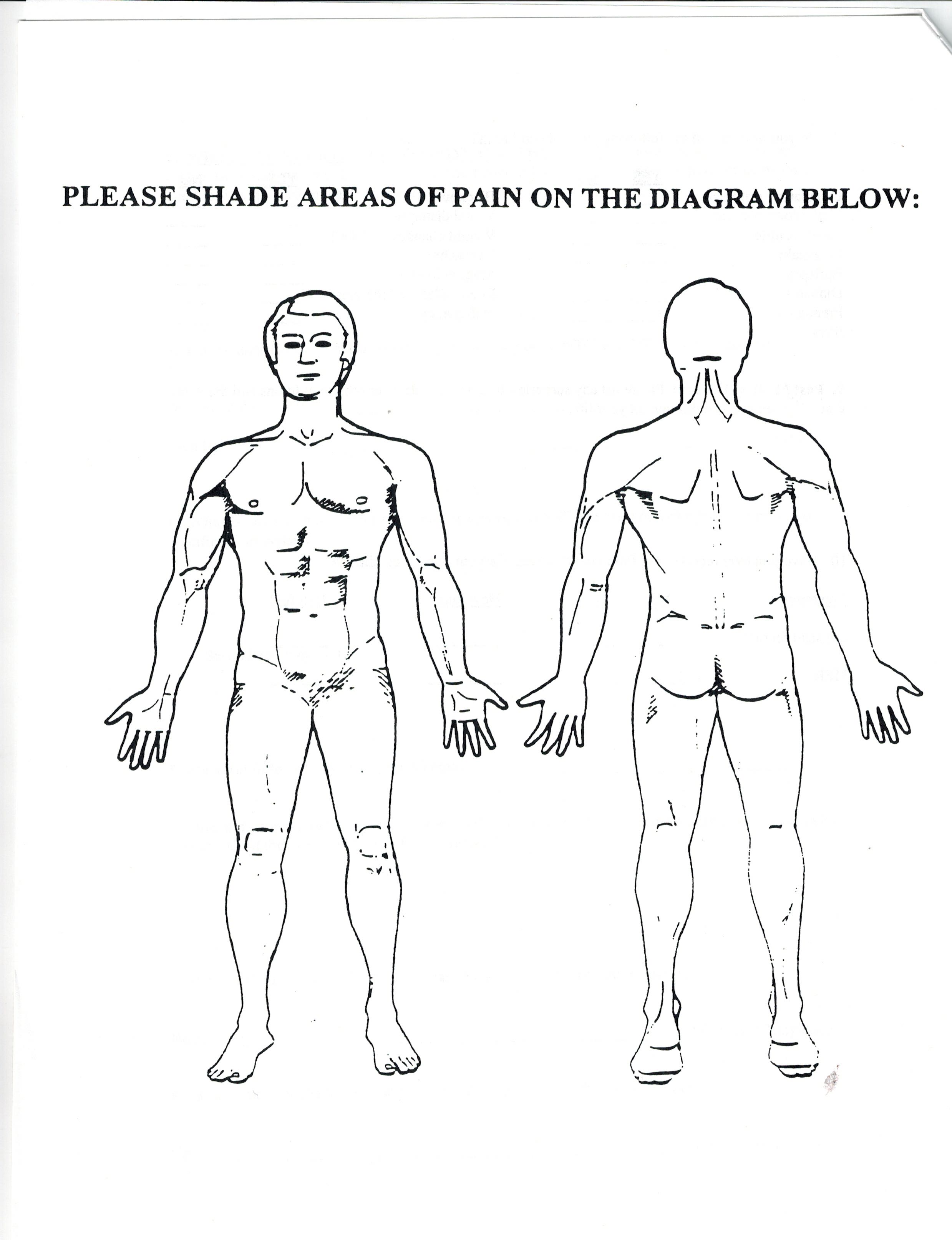 Pain measureMy pain is: Constant	 Intermittent (comes and goes)	 Sporadic Changes depending on activity	 Changes depending on the time of the dayPlease check and choose the appropriate number  0 no pain 1 You are pretty aware of pain but it allows you to continue with activities 2 Pain makes you stop the activity 3 Very intense (cold sweats, nausea, shakiness) 4 Needs help immediately, ER or in your way to ERHow long have you been experiencing symptoms?  Since onset your pain is Better	 Worse	 The sameHow would you describe your painCheck all that apply Sharp	 Dull/ache	 Burning Shooting	 Tightness	 Pressure Cramping	 SpasmsPast medical record**It is the patient's responsibility to inform and keep the therapist inform or any and all changes regarding medical status. Therapist signature				Date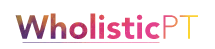 WholisticPT1866 Harrier AvenueClermont, Florida, 34711954-802-6330First NameLast NameGenderAgeAddressCityStateZIP CodeEmailPhoneOtherOtherHow did the pain start?OtherWhat activities aggravate the pain?Is there anything that gives relieve? (Heat, cold, stretch, rest, etc.)Are you using any pain medication?Have you been treated for the same condition/complaint? If so, please explain in what kind of treatment.Any other information that you feel your therapist should knowList all medical conditions that you have had in the past or presentList all surgeries you have had (include cosmetic procedures)List all medication you are currently taking (include over the counter)List any traumas major and minor (falls, accidents, etc.) that you recallAre you under stress normally?Have you recently experienced a major life stressor? If yes, please explain.What are your goals for therapy?Patient Name DatePatient signature